Unit 2: Formation of the Earth and Universe	Signature of Teacher:______________________Vocabulary:TheoryHypothesisLawBig Bang TheoryNebular HypothesisSkills:Differentiate between a theory and a hypothesisBe able to describe the Big Bang theory and its significanceBe able to describe the nebular hypothesis and its significanceKnow the steps involved in the formation of the EarthTheory vs. Hypothesis How is a theory different from a hypothesis?  __________________________________________________________________________________________________________________________________________________________________________How can a hypothesis become a theory?__________________________________________________________________________________________________________________________________________________________________________How can a theory become a law?__________________________________________________________________________________________________________________________________________________________________________Big Bang TheoryDescribe what the Big Bang Theory states and illustrate it in the box below._______________________________________________________________________________________________________________________________________________________________________________________________________________________________________________________________Nebular HypothesisUse the below pictures to help you describe the steps of the nebular hypothesis.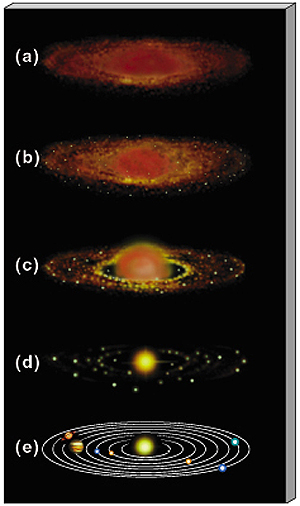 Formation of the Earth
Use the following website to help you fill in the blanks below: http://easyscienceforkids.com/all-about-how-the-earth-was-formed/
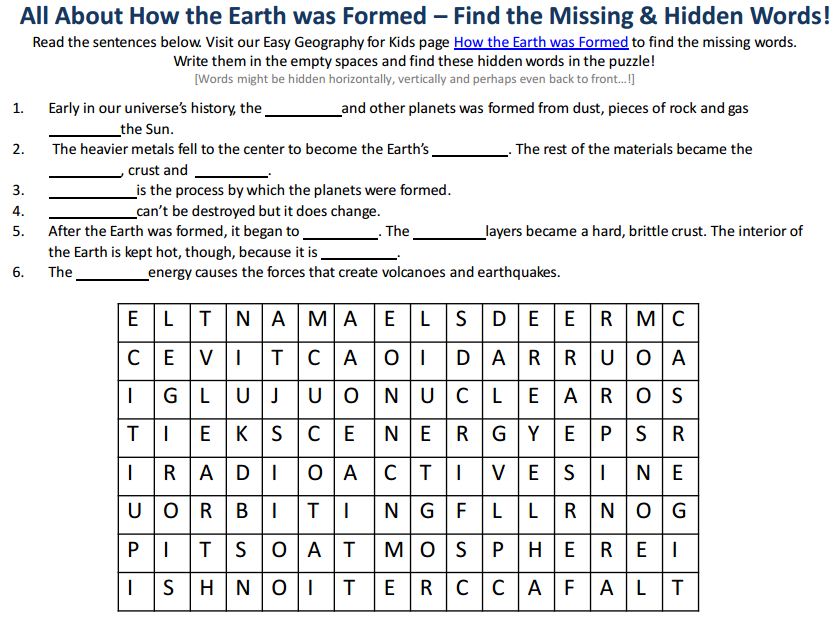 What caused the oceans of the Earth to form?__________________________________________________________________________________________________________________________________________________________________________What was the original atmosphere on the Earth like?__________________________________________________________________________________________________________________________________________________________________________How was the inner core of the Earth formed?  What does the core’s formation have to do with density?____________________________________________________________________________________________________________________________________________________________________________________________________________________________________________________________________________________________________________________________________________________In your own words, write how the Earth developed from dust circling the sun to the ocean and forest covered oxygen rich plant it is today. ______________________________________________________________________________________________________________________________________________________________________________________________________________________________________________________________________________________________________________________________________________________________________________________________________________________________________________________________________________________________________________________________